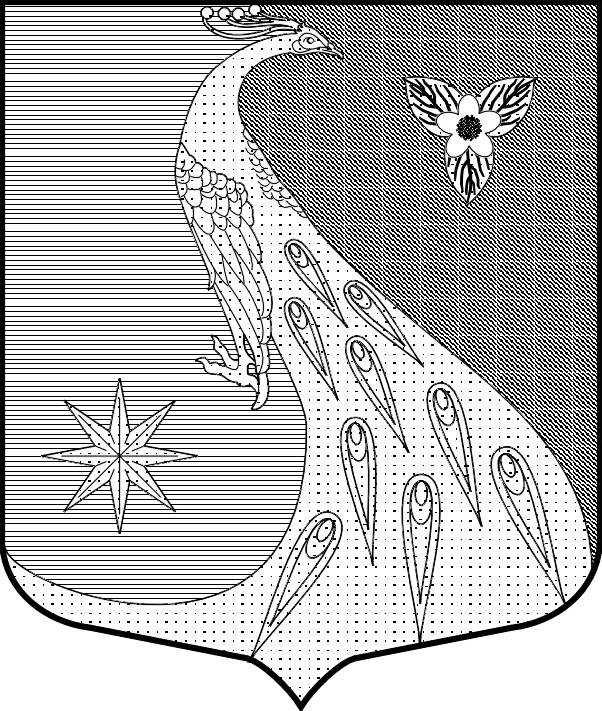 ЛЕНИНГРАДСКАЯ ОБЛАСТЬЛУЖСКИЙ МУНИЦИПАЛЬНЫЙ РАЙОНАДМИНИСТРАЦИЯСКРЕБЛОВСКОГО СЕЛЬСКОГО ПОСЕЛЕНИЯРАСПОРЯЖЕНИЕОт 27 января 2020 года  					№ 4О  внесении изменений в распоряжение №17 от 12.04.2019 г.«Об утверждении Правил внутреннего трудового распорядкав администрации Скребловсого сельского поселения Лужскогомуниципального района Ленинградской области»        В связи с приведением в соответствие со ст.263.1 Трудового кодекса Российской Федерации, Федеральными и областными законами, в целях обеспечения трудовой дисциплины и надлежащей организации деятельности администрации Скребловского сельского поселения Лужского муниципального района Ленинградской области:           1. Внести изменения в распоряжение  № 17 от 12 апреля  2019 г. «Об утверждении Правил внутреннего трудового распорядка в администрации Скребловского сельского поселения Лужского муниципального района Ленинградской области»:5.1 изложить в следующей редакции:«В соответствии с действующим законодательством для муниципальных служащих, работников (мужчин) устанавливается пятидневная рабочая неделя продолжительностью 40 часов с двумя выходными днями (суббота и воскресенье).Время начала и окончания работы и перерыва для отдыха и питания:начало работы                                                  8.00перерыв для отдыха и питания                      12.00 - 13.00окончание работы (понедельник-четверг)    17.15окончание работы (пятница)                           16.00Для муниципальных служащих, работников (женщин) работающих в сельской местности устанавливается пятидневная рабочая неделя продолжительностью 36 часов с двумя выходными днями (суббота и воскресенье).Время начала и окончания работы и перерыва для отдыха и питания:начало работы                                                 8.00перерыв для отдыха и питания                     12.00 - 13.00окончание работы (понедельник-четверг)   16.15окончание работы (пятница)                        16.00Женщины, работающие в сельской местности, имеют право: на предоставление по их письменному заявлению одного дополнительного выходного дня в месяц без сохранения заработной платы».            2. Опубликовать настоящее постановление на официальном сайте   администрации Скребловского сельского поселения Лужского муниципального района: скреблово.рф.            3. Контроль за исполнением настоящего постановления оставляю за собой.Глава  администрацииСкребловского сельского поселения                                                        Е. А. Шустрова                                                                                                                                                    